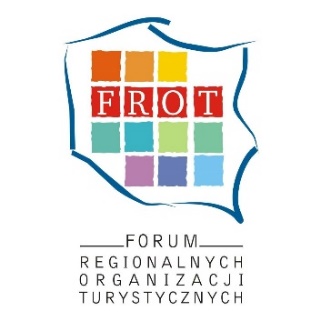 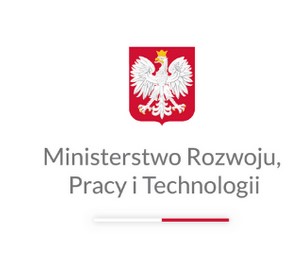 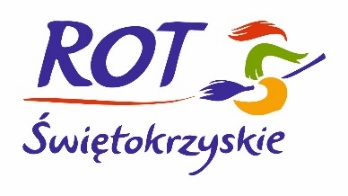                                                 Program konferencji 
         „Dobre praktyki w promocji i zarządzaniu markami terytorialnymi”                     
                                      09.12.2020  Warszawa/Kielce
9.00  -  9.45 - Rozpoczęcie konferencji, wystąpienia oficjalne przedstawicieli Ministerstwa  
                           Rozwoju, Pracy i Technologii, Polskiej Organizacji Turystycznej, samorządu  
                           województwa świętokrzyskiego oraz  Regionalnej Organizacji Turystycznej 
                           Województwa Świętokrzyskiego. 9.45  - 10.00  - Wstęp, przedstawienie prelegentów oraz moderacja całości spotkania
                           Adam Mikołajczyk  - Prezes Fundacji Best Place; Europejski Instytut
                           Marketingu Miejsc ( w studio )10.00 - 10.50 -  „Od oferty turystycznej do doświadczenia marki destynacji” - 
                            prof. Magdalena Florek - Uniwersytet Ekonomiczny w Poznaniu ( online )10.50 - 11.40 -  „Ponad marketing – holistyczne zarządzanie destynacją i jej marką 
                             w oparciu o zasady zrównoważonej turystyki”                              Marta Mills - Niezależny specjalista ds. Zrównoważonej turystyki; 
                             Londyn  ( online )11.40 - 11.50   -  przerwa 

11.50 - 12.40 -   „Doświadczenia w zarządzaniu marką miejską – wybrane przykłady” – 
                              Jan Lichota  - Dział prasowy biura promocji turystyki biznesowej w Brukseli
                                ( wystąpienie online )12.40 - 13.30 -  „Chorwacka turystyka – dobre praktyki. Prawo i promocja” 
                             Agnieszka Puszczewicz - Dyrektor Chorwackiej Wspólnoty Turystycznej 
                             w Polsce ( w studio )13.30 - 13.45  -   przerwa 

13.45 - 15.30  -  DEBATA o dobrych praktykach w promocji i zarzadzaniu markami 
                              terytorialnymi (z udziałem prelegentów, gości oficjalnych, przedstawicieli 
                              instytucji branżowych, a także uczestników spotkania). 